Who should complete the FAFSA?  
EVERYONE regardless of family income!!  
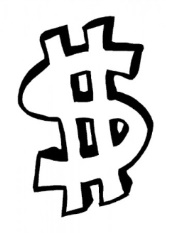 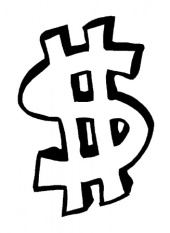 FAFSA completion is required for many scholarships.  
All seniors planning to attend any college as a full-time student should complete the FAFSA.You are NOT obligated to accept any financial aid that you may be offered.  
All FAFSA information is confidential and is not released to the high school.  
 
The FAFSA can be filed as early as Oct 1 using estimated financial information.  
Once your tax return is complete your FAFSA information can be amended.  
 
It is recommended that you submit your FAFSA by mid-November at the latest.  
File early before MAP Grant funds run out. The MAP Grant is based on financial need only and does not consider high school grades or test scores. MAP grant funds seem to run out earlier every year. Don’t miss out on this FREE money because of a late application.  
 
Current H.S. seniors will need to complete the FAFSA for the year they will be a full time college student. (ex: 2016 H.S. graduates will complete the 2016-17 FAFSA if they plan to be a full time college student in the 2016-17 school year)
  
Start your FAFSA Oct. 1st at www.FAFSA.gov 
Remember FAFSA is the FREE Application for Federal Student Aid.  Do not use a website that charges you to do this!  Be sure to go to FAFSA.GOV and not one of those other websites.
Also be sure to check the SCHOLARSHIP LIST found on the Financial Aid and Scholarship tab of the SBA Guidance website .  www.st-bede-guidance.com   This list will be updated often, especially in the spring semester. 
 
Please let me know if you have any questions!Ms. Theresa Bernabei, Guidance Directortbernabei@st-bede.com815-250-0351